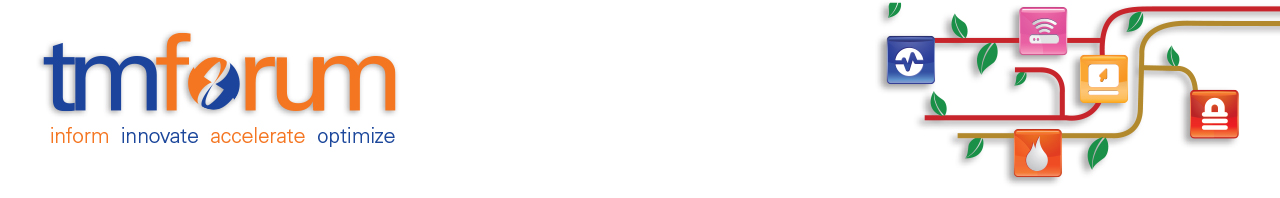 Customer Bill Management APIConformance ProfileDocument Number: TMF678BSeptember 2017NOTICECopyright © TM Forum 2017. All Rights Reserved.This document and translations of it may be copied and furnished to others, and derivative works that comment on or otherwise explain it or assist in its implementation may be prepared, copied, published, and distributed, in whole or in part, without restriction of any kind, provided that the above copyright notice and this section are included on all such copies and derivative works. However, this document itself may not be modified in any way, including by removing the copyright notice or references to TM FORUM, except as needed for the purpose of developing any document or deliverable produced by a TM FORUM Collaboration Project Team (in which case the rules applicable to copyrights, as set forth in the TM FORUM IPR Policy, must be followed) or as required to translate it into languages other than English.The limited permissions granted above are perpetual and will not be revoked by TM FORUM or its successors or assigns. This document and the information contained herein is provided on an "AS IS" basis and TM FORUM DISCLAIMS ALL WARRANTIES, EXPRESS OR IMPLIED, INCLUDING BUT NOT LIMITED TO ANY WARRANTY THAT THE USE OF THE INFORMATION HEREIN WILL NOT INFRINGE ANY OWNERSHIP RIGHTS OR ANY IMPLIED WARRANTIES OF MERCHANTABILITY OR FITNESS FOR A PARTICULAR PURPOSE. Direct inquiries to the TM Forum office: 240 Headquarters Plaza,East Tower – 10th Floor,Morristown, NJ  07960 USATel No.  +1 973 944 5100Fax No.  +1 973 944 5110TM Forum Web Page: www.tmforum.orgTable of ContentsNOTICE	2Table of Contents	3Introduction – api descripton	4RESOURCE MODEL CONFORMANCE	5API MANDATORY AND OPTIONAL RESOURCES	5CUSTOMER BILL MANDATORY AND OPTIONAL ATTRIBUTES	5AppliedCustomerBillingRate resource MANDATORY AND OPTIONAL ATTRIBUTES	10CustomerBillOnDemand resource MANDATORY AND OPTIONAL ATTRIBUTES	10NOTIFICATION MODEL CONFORMANCE	11API  MANDATORY AND OPTIONAL NOTIFICATIONS	11API OPERATIONS CONFORMANCE	12Customer Bill MANDATORY AND OPTIONAL OPERATIONS	12API GET FILTERING OPERATION CONFORMANCE	13Filtering in Customer Bill resource	13GET /customerBillManagement/customerBill	14GET /customerBillManagement/customerBill /{ID}	15API POST OPERATION CONFORMANCE	16API PATCH OPERATION CONFORMANCE	17API DELETE OPERATION CONFORMANCE	18API CONFORMANCE TEST SCENARIOS	19Customer resource TEST CASES	19Introduction – api descriptonThe following document is the Conformance Profile of the REST API for customer bill management. It includes the model definition as well as all available operations.Products subscribed by a customer are rated at different prices depending on product offering prices and prices rules and additional terms and conditions determined by the customer. The rating process takes product usages and applies rates to them. The billing process applies additional charges (recurring charges, one time charges), discounts and taxes to products then aggregate applied rates into bills sent to customers.The bill, ultimate goal of a billing process, can be created as a result of a cycle run (done by batch in general) or by the result of others events such as a customer request or an account termination (done in real-time). This API allows to find and retrieve one or several customer bills (also called invoices) produced for a customer. A customer bill is an electronic or paper document produced at the end of the billing process. The customer bill gathers and displays different items (applied customer billing rates generated during the rating and billing processes) to be charged to a customer. It represents a total amount due for all the products during the billing period and all significant information like dates, bill reference... The API model support the needs for the three basic billing types : postpaid periodical bill, postpaid real-time bill and prepaid real-time bill.This API provides also operations to find and retrieve the details of applied customer billing rates presented on a customer bill.Finally, this API allows to request in real-time a customer bill creation and to manage this request.RESOURCE MODEL CONFORMANCEAPI MANDATORY AND OPTIONAL RESOURCES CUSTOMER BILL MANDATORY AND OPTIONAL ATTRIBUTESThe table below summarizes mandatory and optional attributes for resource "CustomerBill".AppliedCustomerBillingRate resource MANDATORY AND OPTIONAL ATTRIBUTESThis resource is optional and not included in the basic CONNECT certification.CustomerBillOnDemand resource MANDATORY AND OPTIONAL ATTRIBUTESThis resource is optional and not included in the basic CONNECT certification.NOTIFICATION MODEL CONFORMANCEThe Pub/Sub models are common and described in the TMF REST Design Guidelines. Use the following templates to describe the Hub Mandatory and Optional attributes and filtering support.API  MANDATORY AND OPTIONAL NOTIFICATIONS For the Notifications defined by the API the following table indicates which ones are mandatory and which ones are optional.All attributes of the resource associated with the notification are mandatoryAPI OPERATIONS CONFORMANCEFor every single resource use the following templates and define what operations are optional and what operations are mandatory.Customer Bill MANDATORY AND OPTIONAL OPERATIONSAPI GET FILTERING OPERATION CONFORMANCEDefinitionsFiltered Search: A filtered search can be applied using query parameters in order to obtain only the resource entities that meet the criteria defined by the filtering parameters included in the query request. Several elements can be applied to the filtered search. In that case logic, a logical AND is applied to combine the criteria (e.g.:?customerRank=<value> &status=<value>)Attribute selection (Filtered Response Data): In order to apply a filter and limit the number of attributes included in the response, the GET request can include the  “?fields=” query parameter. Several elements can be applied to the filter. In that case, a logical AND is applied to combine the values (e.g.:?fields=severity,status) will provide in the response only the values assigned to attributes category and channel. Attribute selection capabilities are the same for collections retrieval and individual resource queriesAll the GET operations in this API share the same status code pattern.Filtering in Customer Bill resourceGET /customerBillManagement/customerBillFiltered Search: A filtered search can be applied using the following filtering criteriastate: to obtain the list of customer bills that are in a given statusbillingAccount.id : to obtain the customer bills of a given billing account id relatedParty.id and relatedPartyRole : to obtain  the customer bills of a given related party playing a given roleother optional attributes as defined in the table aboveFiltered Data: A filtered response can be requested for the following attributes using the “?fields=” query parameterAny of the attributes in the first level of Customer resource definitionGET /customerBillManagement/customerBill /{ID}Filtered Data : A filtered response can be requested for the following attributes using the “?fields=” query parameterAny of the attributes in the first level of Customer bill resource definitionAPI POST OPERATION CONFORMANCENo POST operation available in Customer Bill API.API PATCH OPERATION CONFORMANCEThis section defines which attributes are patchable.Since PATCH operation is optional and not included in the basic CONNECT certification this is not applicable in this conformance document.API DELETE OPERATION CONFORMANCENo DELETE operation available in Customer Bill API.API CONFORMANCE TEST SCENARIOSThis section describes the test scenarios required for the basic CONNECT certification of Customer Bill Management API.Test Cases must be executed in the order defined for each resource because the result from one of the scenarios will be input for the next one.Requests must be addressed to the endpoint provided for certification, specifically they must be addressed to the URI defined by the concatenation of the {apiRoot} and the specific resource, where the {apiRoot} is defined as {serverRoot}/customerBillManagement/v1, being {serverRoot} defines the certification endpoint.Customer resource TEST CASESNominal ScenariosTC_CustBill_N1 – Search for customer bills with specific characteristics TC_CustBill_N2 – Filtered retrieval of Customer bill data TC_CustBill_N3 – Filtered Search and Filtered data response Error ScenariosTC_CustBill_E1 – Unknown Customer bill identifierTC_CustBill_E2 – Invalid Request – Missing mandatory parameterTC_CustBill_E3 – Invalid Request – Missing parameter mandatory in contextRelease: Release 17.5Status: Member EvaluationVersion: 1.0.1IPR Mode: RANDResource NameMandatory or OptionalCommentsCustomerBillMAppliedCustomerBillingRateOCustomerBillOnDemandOAttribute NameAttribute NameAttribute NameMandatory or OptionalCommentsidididM (in response messages)O (otherwise)Generated by the server and provided in the responsehrefhrefhrefM (in response messages)O (otherwise)billNobillNobillNoOcategorycategorycategoryOrunTyperunTyperunTypeOstatestatestateM/ORequired in response messages from the server (responses to read-GET the entity)lastUpdatelastUpdatelastUpdateOGenerated by the serverbillDatebillDatebillDateM (in response messages)O (otherwise)nextBilldatenextBilldatenextBilldateObillingPeriodbillingPeriodbillingPeriodOstartDateTimestartDateTimeOendDateTimeendDateTimeOamountDueamountDueamountDueM (in response messages)O (otherwise)valuevalueM (in response messages)O (otherwise)unitunitM (in response messages)O (otherwise)paymentDueDatepaymentDueDatepaymentDueDateM (in response messages)O (otherwise)remainingAmountremainingAmountremainingAmountOvaluevalueOunitunitOtaxExcludedAmounttaxExcludedAmounttaxExcludedAmountOvaluevalueOunitunitOtaxIncludedAmounttaxIncludedAmounttaxIncludedAmountOvaluevalueOunitunitO@baseType@baseType@baseTypeO@type@type@typeO@schemaLocation@schemaLocation@schemaLocationObillDocumentbillDocumentbillDocumentOArray of bill documentsididOhrefhrefOnamenameOdescriptiondescriptionOmimeTypemimeTypeOsizeUnitsizeUnitOsizesizeOurlurlO@type@typeO@schemaLocation@schemaLocationOappliedPaymentappliedPaymentappliedPaymentOArray of applied payments appliedAmountappliedAmountM (if appliedPayment included)O (otherwise)valueM (if appliedPayment included)O (otherwise)unitM (if appliedPayment included)O (otherwise)paymentpaymentM (if appliedPayment included)O (otherwise)idM (if appliedPayment included)O (otherwise)paymentDateO@typeObillingAccountbillingAccountbillingAccountOididM (if billingAccount included)O (otherwise)hrefhrefM (in response messages and if billingAccount included)O (otherwise)Only required in response messages from the servernamenameO@type@typeOTaxItemTaxItemTaxItemOArray of tax itemstaxCategorytaxCategoryOtaxRatetaxRateOtaxAmounttaxAmountM (if taxItem included)O (otherwise)valueM (if taxItem included)O (otherwise)unitM (if taxItem included)O (otherwise)paymentMethodpaymentMethodpaymentMethodOididM (if paymentMethod included)O (otherwise)hrefhrefM (if paymentMethod included)O (otherwise)Only required in response messages from the servernamenameO@type@typeOrelatedPartyrelatedPartyrelatedPartyOArray of related partiesididM (if relatedParty included)O (otherwise)hrefhrefM (if relatedParty included)O (otherwise)Only required in response messages from the serverroleroleM (if relatedParty included)O (otherwise)namenameO@type@typeOfinancialAccountfinancialAccountfinancialAccountOididM (if financialAccount included)O (otherwise)hrefhrefM (if financialAccount included)O (otherwise)Only required in response messages from the servernamenameO@type@typeONotification NameMandatory or OptionalCommentsCustomerBillCreationNotificationMCustomerBillStateChangeNotificationMUniform API OperationMandatory/OptionalCommentsGET MGET must be used to retrieve a representation of a resourcePATCHOPATCH must be used to partially update a resourceGETMResponse Status Code 200M Other Status CodesNAAttribute nameFiltered search First Level Filtered searchN Level Attribute Selection First LevelAttribute Selection N LevelidNANAMNAhrefNANAMNArunTypeONAMNAcategoryONAMNAstateMNAMNAlastUpdateONAMNAbillDateONAMNAnextBillDateONAMNAbillingPeriodNAOMOamountDueNAOMOpaymentDueDateONAMNAremainingAmountNAOMOtaxtExcludedAmountNAOMOtaxIncludedAmountNAOMObillDocumentNAOMOpaymentItemNAOMObillingAccountNAMMOtaxItemNAOMOpaymentMethodNAOMOrelatedPartyNAMMOfinancialAccountNAOMO